 ПРОЕКТподготовлен на основании постановления администрации Елизовского городского поселения № 1127-п от 27.11.2020 года 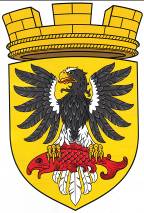 ЕЛИЗОВСКИЙ МУНИЦИПАЛЬНЫЙ РАЙОН«ЕЛИЗОВСКОЕ ГОРОДСКОЕ ПОСЕЛЕНИЕ»Муниципальный нормативный правовой актО внесении изменений в муниципальный нормативный правовой акт «Правила землепользования и застройки Елизовского городского поселения Елизовского района Камчатского края» от 12.09.2011 № 10-НПАПринят Решением Собрания депутатов Елизовского городского поселения   от __________________   №_____     Статья 1. Внести в муниципальный нормативный правовой акт «Правила землепользования и застройки Елизовского городского поселения Елизовского района Камчатского края» от 12.09.2011 № 10-НПА, принятый Решением Собрания депутатов Елизовского городского поселения от 07.09.2011 года №126, следующие изменения:В Разделе II Карта градостроительного зонирования: установить территориальную зону, занятую объектами сельскохозяйственного назначения (СХ 2) по границам смежных земельных участков с кадастровыми номерами 41:05:0101089:2413,  41:05:0101089:2414 и 41:05:0101089:2415, расположенных в районе    9 км автодороги Елизово-Паратунка (приложение 1);установить территориальную зону застройки индивидуальными жилыми домами (Ж 1) по границам земельного участка общей площадью 1789 кв.м, расположенного по пр. Туристический, 8,                  г. Елизово, образуемого путем перераспределения земельного участка с кадастровым номером 41:05:0101008:2552 и смежного с ним земельного участка, государственная собственность на который не разграничена (приложение 2);       Статья 2.        Настоящий муниципальный нормативный правовой акт вступает в силу после его официального опубликования (обнародования).Глава Елизовскогогородского поселения						                      Е.И. Рябцева№ ___ - НПА от «___» _________ 20___Приложение 1 к проекту муниципального нормативного правового акта «О внесении изменений в муниципальный нормативный правовой акт «Правила землепользования и застройки Елизовского городского поселенияЕлизовского района Камчатского края» от 12.09.2011 № 10-НПА»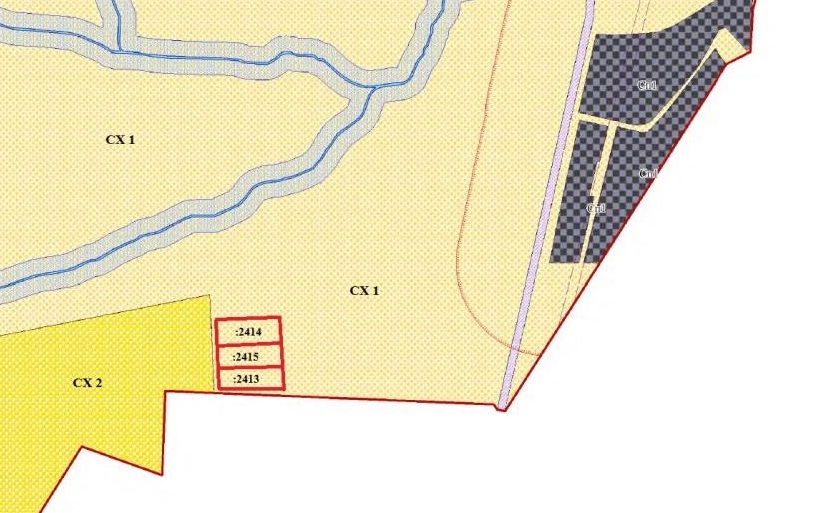 Приложение 2 к проекту муниципального нормативного правового акта «О внесении изменений в муниципальный нормативный правовой акт «Правила землепользования и застройки Елизовского городского поселенияЕлизовского района Камчатского края» от 12.09.2011 № 10-НПА»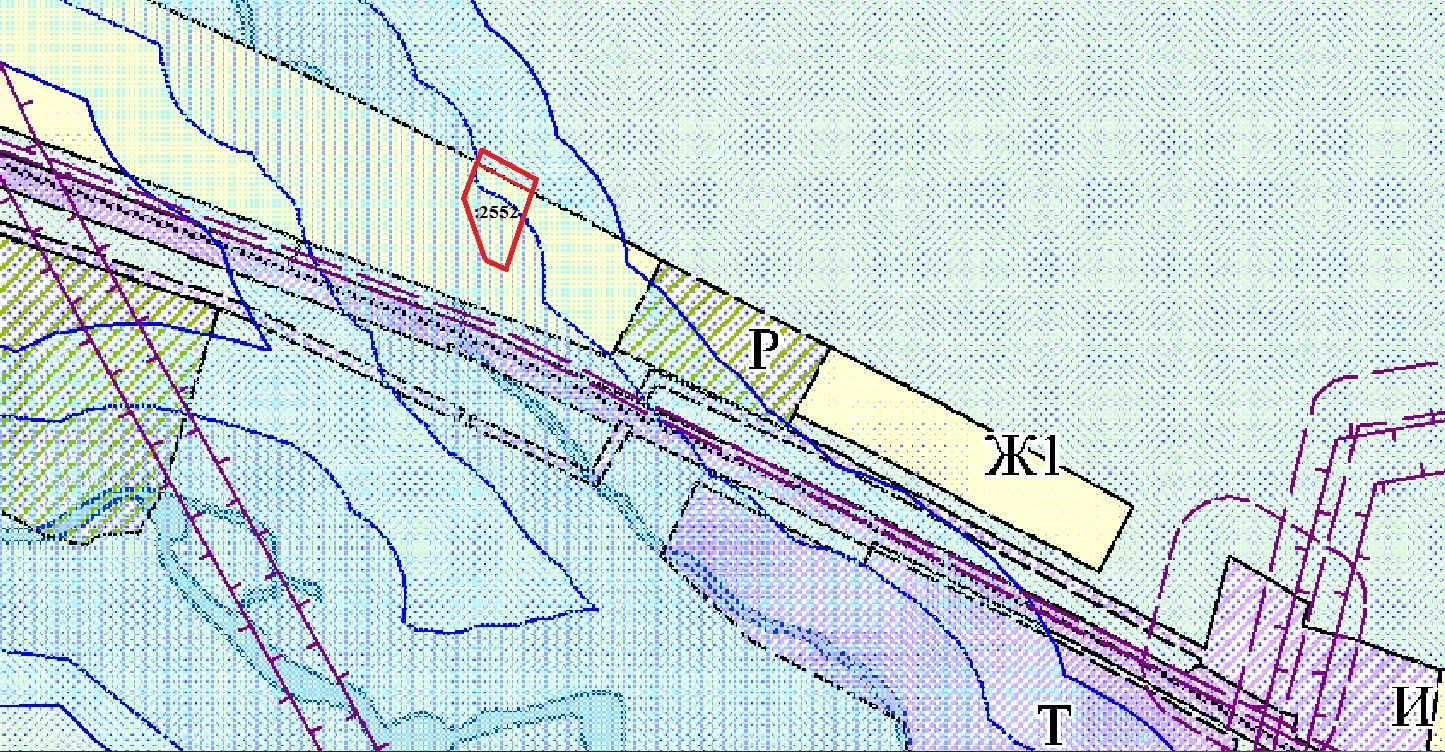 Геодезические данные образуемого земельного участка:№ точкиКоординаты (МСК 41)Координаты (МСК 41)№ точкиХY1.579820,691391853,302.579803,101391886,923.579796,901391883,674.579814,491391850,05S = 1789 кв.м.